ライオンズ・コネクション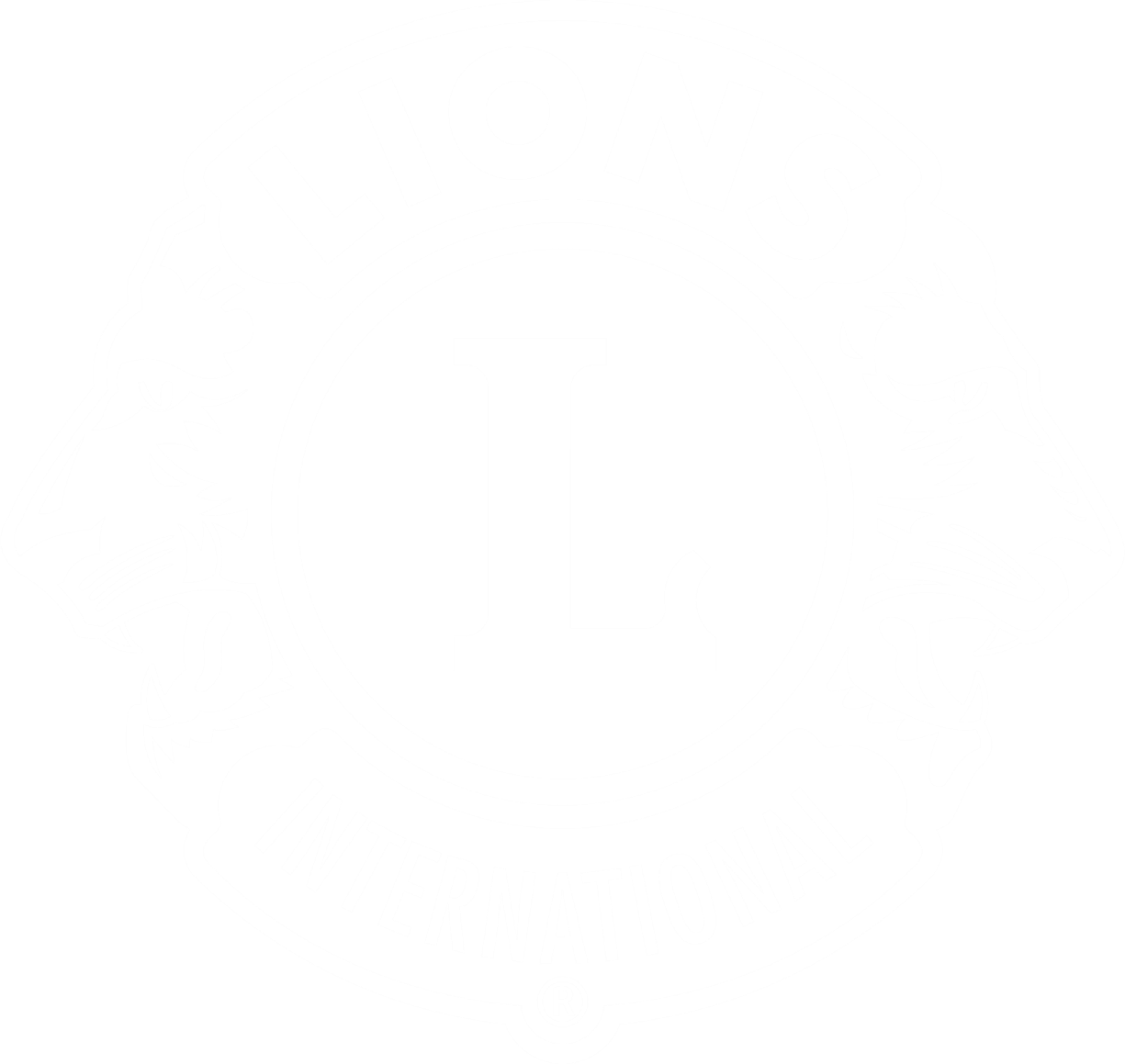 ___地区___ゾーン_______ライオンズ向け最新ニュースライオンズのサクセスストーリー ニュースレターでは、冒頭でサクセスストーリーを共有することが読者の心を引き付ける良い方法となります。奉仕事業で目を見張るような働きをした人。複数の新メンバーの加入や、クラブ内で親交を深めることに貢献した人。優れた指導力育成プログラムを提供あるいは参加した人。ソーシャルメディアで多くのフォロワーを獲得している人。このような人達のストーリーは、読者の興味をそそり、ライオンズにひらめきを与えます。 ニュースレターを定期的に発行する計画であれば、メインとなるストーリーを、奉仕、会員、リーダーシップ、マーケティングのトピックの中で順番に変えていくことを考えましょう。また、トピックを念頭に置いた上でストーリーの提出をリクエストすることも良いでしょう。包括的なものよりも、具体的なリクエストをして得られたストーリーの方が、より多くの反応が得られるものです。 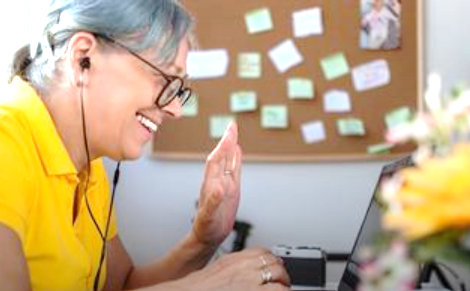 可能な限り、活動中のライオンやクラブの写真を載せることも良策です。「ブランドおよびマーケティング」ウェブページでダウンロードできるブランド・ガイドラインには、写真の撮り方と編集のコツ、さらにロゴと写真についてのヒントが載っています。  引用文を加えることで、ストーリーに個性が生まれます。「あなたにとってこれが重要な理由は何ですか？」、「自分自身について何を学びましたか？」、「他の人々に知ってもらいたいことは何ですか？」などといった質問をすることで、ライオンズの心に響く、意義の深い引用が引き出せます。 ライオンズのストーリーを効果的に語る方法について詳しく学びたい方は、ライオンズクラブのウェブサイトからアクセスできるストーリーテリングの技術というウェビナー動画をぜひご覧ください。クラブの達成事案クラブの最近の活動には以下のようなものがあります。活動の達成に尽力したすべてのライオンズとレオを心から称えます！ ゾーン内のクラブが達成した事案を以下に載せましょう。 ________ ライオンズクラブ –  クラブのイベントの簡単な説明。________ ライオンズクラブ –  クラブが達成した事案の簡単な説明。________ ライオンズクラブ –  クラブが達成した事案の簡単な説明。開催予定のイベント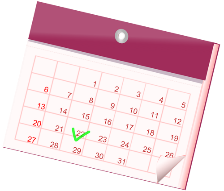 私達が互いから学びを得ながら、互いを支援する時、クラブは成長します。ライオンズとレオの仲間と共に活動を促進、参加し、互いを称えることが、クラブの発展を助けます。 ゾーン内のクラブの開催予定のイベントを以下に載せましょう。 ________ ライオンズクラブ –  クラブのイベントの簡単な説明。国際 – 年次ライオンズクラブ国際大会についての詳細は、ウェブサイトhttps://lcicon.lionsclubs.org/をご覧ください。   ゾーンの記録本年度現在までに、ゾーン内のクラブでは____人の会員が加入、____人のメンバーが退会しました。 あなたのゾーンに関連した記録をここに載せましょう。 このニュースレター・テンプレートについての追加的留意点2段組みのレイアウトを選択してPDF文書として保存し、EメールまたはEメールシステムにコピーすることもできます。あなた自身とゾーンに一番合った形式を選ぶと良いでしょう。ニュースや質問がおありですか？以下の写真と連絡先を、あなたのゾーンのチェアパーソンのものに置き換えましょう。あなたのクラブの活動について何か発表したいことがありますか？プロセスやリソースについて質問がありますか？ライオンとしての経験を共有したいですか？ご意見をお聞かせください！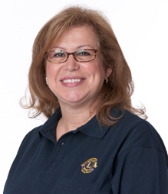 _____ ゾーン・チェアパーソンに電話またはテキスト（__________ ）で、あるいはEメール（__________ ）でご連絡ください。ニーズがあるところに、ライオンズがいます。 もっとも幸福なのは、もっとも他者に尽くす者である。
 – ブッカー・T・ワシントン